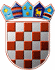                 REPUBLIKA HRVATSKA
    KRAPINSKO-ZAGORSKA ŽUPANIJA                       UPRAVNI ODJEL ZA         GOSPODARSTVO, POLJOPRIVREDU,                        TURIZAM, PROMET          I KOMUNALNU INFRASTRUKTURUKLASA: 112-03/24-01/02URBROJ: 2140-06/1-24-7Krapina,  07. veljače 2024.                     Temeljem članka 24. stavka 6. Zakona o službenicima i namještenicima u lokalnoj i područnoj (regionalnoj) samoupravi („Narodne novine“, broj 98/08., 61/11.,  4/18. i 112/19.), u postupku Oglasa za prijam u službu na određeno vrijeme u Upravni odjel za gospodarstvo, poljoprivredu, turizam, promet i komunalnu infrastrukturu, pročelnica Upravnog odjela za gospodarstvo, poljoprivredu, turizam, promet i komunalnu infrastrukturu, donosiODLUKUo poništenju Oglasa za prijam u službu na određeno vrijeme u Upravni odjel za gospodarstvo, poljoprivredu, turizam, promet i komunalnu infrastrukturu	1.    Oglas za prijam u službu na određeno vrijeme u Upravni odjel za gospodarstvo, poljoprivredu, turizam, promet i komunalnu infrastrukturu KLASA: 112-03/24-01/02, URBROJ: 2140-06/1-24-1 od 12. siječnja 2024. godine,  objavljen dana 15. siječnja 2024. godine pri Hrvatskom zavodu za zapošljavanje Područnom uredu Krapina i na mrežnoj stranici Krapinsko-zagorske županije, poništava se.	2.   Protiv ove Odluke nije dopušteno podnošenje pravnih lijekova.                      3.   Ova Odluka objaviti će se  na web stranici Krapinsko-zagorske županije.       								                   PROČELNICA     		        Sanja Mihovilić